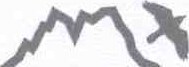 	Hotel Kavka	provozovatelka: Lucie Kočvarová	Malá Skála	fakturační provozovna: adresa: Malá Příkrá Skála 159, 140, 468 468 22 22 Železný Železný BrodBrod                                                                                                                 Železný Brod dne 9.5.2017Věc:Střední škola zemědělská a vyšší odborná škola ChrudimPoděbradova 842537 60 ChrudimIČO: 75075920DIČ: CZ75075920Tel: 469 620 207, 469 620 363jako objednatel aLucie KočvarováPříkrá 140468 22 Železný Brod IČO: 76063305 DIČ: CZ8457302535Hotel Kavka Malá Skála 159 jako dodavatel, uzavírají tutoSMLOUVU O ZAJIŠTĚNÍ UBYTOVACÍ KAPACITY pro TURISTICKÝ KURZPobyt se uskuteční na hotelu Kavka, v termínu od 15.5. (pondělí) do 19.5 (pátek) 2017 Předpokládaný počet : 35 studentů a 4 osoby dospělého doprovodu.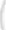 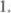 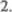 Ubytovací služby zahrnují : 4x nocleh, sociální zařízení s dostatečným množstvím teplé vody, elektřinu, topení podle potřeb bezproblémového průběhu pobytu.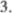 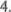  Stravovací služby zahrnují : stravování dle platných vyhlášek a hygienických předpisů počínaje obědem dne 15.5. 2017 a konče snídaní dne 19.5. 2017, plná penze a pitný režim, vše pro studenty i dospělé.Smluvní strany se dohodly na ceně 360,- Kč za osobu a den (vč. poplatků). Zdarma pronájem sportovišť v areálu hotelu (časová rezervace po dohodě).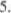 Platba za akci proběhne v hotovosti proti vyúčtovací faktuře v den příjezdu.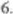  Pokud v této smlouvě není stanoveno jinak, řídí se právní vztahy z ní vyplývající občanským zákoníkem.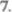  Bezpečný pobyt na hotelu i v areálu kolem se řídí ubytovacím řádem vyvěšeným na chodbě hotelu. Za bezpečnost ubytovaných v hotelu i v areálu (bazén, louky, hřiště, parkoviště, dvůr, přístupové cesty,...) ručí dospělý dozor. Vstup do areálu hotelu Jizera na vlastní riziko. Tato smlouva nabývá platnosti dnem jejího podpisu smluvními stranami.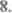 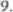 Na Malé Skále dne:	  9.5.2017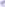 Za dodavatele:                                                                      Za objednatele: